No……………..PUNJABI UNIVERSITY, PATIALA(Established under Punjab Act. No. 35 of 1961)APPLICATION FORM FOR PROVISIONAL ADMISSION (Subject to Verification) To First Module of Six Year Integrated B. Tech Course (10+1 Non Medical)atYADAVINDRA DEPARTMENT OF SCIENCESPunjabi University Guru Kashi Campus, Damdama Sahib (Talwandi Sabo) Distt BathindaSESSION 2023-24IMPORTANT: - Before filling this form please check the eligibility conditions on page no. 5Personal ParticularsNAME (IN BLOCK LETTERS) Mr. / Miss 	DATE OF BIRTH	NATIONALITY 	NAME OF FATHER	OCCUPATION 	NAME OF MOTHER	OCCUPATION  	5 . FAMILY’S ANNUAL INCOME 	PERMANENT HOME ADDRESS 	ADDRESS FOR CORRESPONDENCE 	 		_ PHONE NO. WITH STD CODE:	MOBILE: 		Quota under which admission is required (Tick the option):85% Punjab Residents	(b)	15% On all India BasisNote: A candidate applying against Punjab Resident quota must submit a Residence certificate to this effect. Students who have passed 10th from a school situated in Punjab do not need to submit this certificate.CATEGORY NAME UNDER WHICH ADMISSION IS REQUIRED:  	(See Distribution of Seats)MATRICULATION RESULTNote: Attach attested copy of marks sheet/Gazette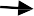 DECLARATION BY THE CANDIDATEI declare that the entries made by me in this form are correct to the best of my knowledge. I undertake to abide by the rules of Yadavindra Department of Engineering, Punjabi University Guru Kashi Campus, Talwandi Sabo. If any facts are found incorrect in physical verification my admission may be cancelled.Place:  		 		_ Signature of the StudentDate:   		 	_ Signature of the Father/Guardian1-6SCHOOL(s) EDUCATION CERTIFICATE(s)(To be filled by the schools)Certified that Mr/Ms	Son/ Daughter of ________________was a bonafide student ofFor classes	to 	Name of the school   	Period of Study  	Total Fee (Annual Fee and all other charges) of the school was Rs 	Identity No. and date of recognition/Affiliation of the School 	Name of the Board/Body who accorded recognition 	I/We further certify that this school does not fall within limits of Municipal Corporation/Municipal Committee/Small Town/ Notified Area.Place:	Signature: Principal/Headmaster (With Seal)Date:	Name:  	Contact No.:  	For classes	to 	Name of the school   	Period of Study  	Total Fee (Annual Fee and all other charges) of the school was Rs 	Identity No. and date of recognition/Affiliation of the School 	Name of the Board/Body who accorded recognition 	I/We further certify that this school does not fall within limits of Municipal Corporation/Municipal Committee/Small Town/ Notified Area.Place:	Signature: Principal/Headmaster (With Seal)Date:	Name:  	Contact No.:  	For classes	to 	Name of the school   	Period of Study  	Total Fee (Annual Fee and all other charges) of the school was Rs 	Identity No. and date of recognition/Affiliation of the School 	Name of the Board/Body who accorded recognition 	I/We further certify that this school does not fall within limits of Municipal Corporation/Municipal Committee/Small Town/ Notified Area.Place:	Signature: Principal/Headmaster (With Seal)Date:	Name:  	Contact No.:  	For classes	to 	Name of the school   	Period of Study  	Total Fee (Annual Fee and all other charges) of the school was Rs 	Identity No. and date of recognition/Affiliation of the School 	Name of the Board/Body who accorded recognition 	 I/We further certify that this school does not fall within limits of Municipal Corporation/ Municipal Committee/Small Town/ Notified Area.Place:	Signature: Principal/Headmaster (With Seal)Date:	Name:  	Contact No.:  	 (Note: if need be the above certificate can be given on a separate page too)							2-6VILLAGE RESIDENT CERTIFICATECertified that Mr. / Miss.		Son/ Daughter of  	                                                           is a bonafide resident of village			and his / her parents also reside in the village since	years.I/We further certify that:This village does not fall within limits of Municipal Corporation/Municipal Committee/Small Town/ Notified Area.Place:	Signature: School Principal/Headmaster or Tehsildar/Sarpanch of the village (With Seal)Date:	Name:	 Contact No.:  	 I	father/Mother/Guardian of Miss/Mr	resident of  	 	(Full address to be given) do hereby, solemnly state and affirm as under:That I am a citizen of India.That neither the deponent nor the child/ward of the deponent have obtained the benefit of Residence in any other state.That my Annual Family Income (including parents, grandparents) from all recourses does not exceeds Rs. 3,00,000/- (Three Lacs)Dated:	DeponentVerification:I hereb y further declared that the facts stated above are true and correct to the best ofmy knowledge and belief.Dated:	DeponentCounter FoilReceived Admission Form No.		of Mr./Ms 		 Son/Daughter of Sh. 				 For Admission to 			  Diary No.	dated 		Signature of official (With Office Stamp)							3-6FOR OFFICE USE ONLYDiary No.	Dated:  	Full Signature of Receiving Official:  	Tick √ if conditions are satisfied.Clerk	Assistant Suptd._Approval of Admission CommitteeCommittee Member-I	Committee Member-II	Committee Member-IIIAdmission Fee Received Rs.	Receipt/ Scroll No.	_Date 	Faculty Incharge, Admissions	Head							4-6YADAVINDRA DEPARTMENT OF SCIENCES (YDoS)Punjabi University Guru Kashi Campus, Talwandi Sabo (District. BATHINDA)Eligibility Conditions for admission to First Year (10+1 Non-Medical) of Six-year integrated B.Tech. programme:The student should have passed his/her matriculation examination with minimum 55% marks (50% marks for SC/ST category).The student should have passed his 5th class from a school situated in a village which does not fall within the limits of a municipal committee or corporation or under a small town/ notified area.The student should have passed his study from 6th to 10th classes from a recognized /Affiliated school in a village which does not fall within the limits of a municipal committee or corporation or under a small town/ notified area.The annual fee and other charges of the school (s) from where the student has passed his 6th to 10th classes should not exceed Rs. 1200/- per annum.The Annual family income (parents & Grandparents if living together) should not exceeds Rs. 3,00,000/-(Three Lacs).The student and his/her parents must be permanent residents of a village which does not fall within the limits of a municipal committee or corporation or under a small town/ notified area.Students who stand failed in any of the subjects of English, Science and Mathematics in matriculation examination shall not be eligible for admission.Merit Criteria:Admission under this scheme will be on merit basis by taking the average marks obtained in the subjects of English, Science and Mathematics in matriculation examination.TIE BREAKER:When marks of two or more candidates come out to be same, the total marks obtained in matric level examination will be considered for merit. In case there is still a tie, the candidate who is older in age will be given the higher merit rank.Loan for Students (Golden Hearts Scholarship Scheme)Deserving students will be given an interest free loan to cover their tuition fee and other charges (excluding mess and hostel charges) at Yadavindra Department of Engineering.Note: The right to grant the above loan is reserved with the University. Rules for the grant of the loan will be as performulated by the Punjabi University from time to time.Rules of Golden Heart SchemeThe admission to First year (10+1 Non Medical) of Six Year B. Tech. Integrated course will be provisional subject to physical verification of above conditions. In case of negative verification, the admission of the student will be cancelled and they have to deposit full fees till that time.Interest free loan is provided to student under Golden Hearts scheme which they have to repay in 24 equally quarterly instalments starting after one year of completion of studies. Students/parents will have to give an affidavit in this regard.Students who stand fail in their 10+1 or 10+2 (non- medical) examinations, may be re -admitted to the same class subject to payment of full fees.The students who leave in their studies and get passed their 10+2 (Non- Medical) from other institute (i.e. other than YDoS, Talwandi Sabo) will be considered at par with outside students seeking direct admission in B.Tech. and they will not get the benefit of Golden Heart scheme.If any student is found guilty of violating any discipline/rule he/she will be immediately revoked from Golden Heart scheme and he will have to pay the fees till that time as well.If any student leaves the studies/course in between then he will have to pay the entire fees till that time.If student secures SGPA (Semester Grade Point Average) 6 or less in any semester of B.Tech. then from next semester onwards he will not get the benefit of Golden Hearts scheme and he/she will have to pay the entire fees till that time.If any student gets detained due to short of lectures in any class/subject then from next semester onwards he will not get the benefit of Golden Hearts scheme and he will have to pay the entire fees till that time.The students of Adarsh, Model and Jawahar Navodaya schools are also eligible if they fulfil the above mentioned conditions.If any rural area is now notified as Nagar Panchayat, relaxation of notified area will be given to those students who were in class 6th or upper at the time of notification.Fee Structure:10+1	Rs. 12600/-(6300+6300) Rs.6300/- has to be deposited at the time of admission 10+2	Rs. 12600/-(6300+6300)B.Tech.	Rs. 47250/-p.a. (B.Tech.-I onwards)Any change/revision in fee by the university will be borne by the student. All collections / transfers / refund of fee shallbe as per University rules.I declare that I have read the above said Eligibility Conditions/Merit Criteria and Rules of Golden Heart Scheme. I undertake to abide by the rules of Yadavindra Department of Sciences, Punjabi University Guru Kashi Campus, Talwandi Sabo. If any facts are found incorrect in physical verification my admission may be cancelled.Place:	 Date:   	Signature of the Student 	                   Signature of the Father/Guardian 	5-6Distribution of Seats:Total Intake: 90 SeatsComputer Science and Engineering.Electronics and Communication Engineering.Mechanical Engineering.Note: Branches at B. Tech. level will be allocated on the basis of 10+2 results later on. The reallocation of vacant seats under a reserved category will be as per University rules.LIST OF CERTIFICATES DULY ATTESTED TO BE ATTACHED WITH THE APPLICATION5th Standard Certificate.8th Standard Certificate.Detail marks certificate of Matriculation.Matriculation and Date of Birth Certificate.Character Certificate from the institution last attended.Rural Area Certificate may be signed by the concerned person on the form itself.Certificates for availing the benefit of a reserved seat.	Affidavit	of   the   Parents/Guardian	to   be   attested	by	an	Executive   Magistrate	/	Oath Commissioner/Notary Public in respect of residence in rural area.Affidavit of the Parents/Guardian to be attested by an Executive Magistrate / Oath Commissioner/ Notary Public in respect of family income.Residence Certificate (If applying for 85% quota) where applicable.Enquiry: -	 01655- 220444, 220786,Dr. Priti Bansal, Admission Coordinator +91 9501488933Dr. Lakhbir Singh, Admission Co-coordinator +91 9464051742 Dr. Baljinder Kaur, Admission Co-coordinator +91 9646100419Students may call these numbers for further information regarding admissions.						6-6University/BoardYear ofPassingRegistration No.Registration No.Registration No.Name of SchoolName of SchoolName of School10th Class BoardRoll Number10th Class BoardRoll NumberSubjectPunjabiHindiEnglishMathScienceS.S.TotalMax. Marks% Age MarksMarks ObtainedClassCondition-AIs School Recognized/Affiliated?Condition-BIs School(s) in Rural Area?Condition-CIs Fee ≤ Rs. 1200/-?Condition-DAre Parents Residing in a Rural Area?5thNot ApplicableNot Applicable6th to 10th